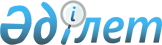 Солтүстік Қазақстан облысы Тимирязев ауданының аудандық маңызы бар жалпы пайдаланудағы автомобиль жолдарының тізбесін бекіту туралыСолтүстік Қазақстан облысы Тимирязев ауданы әкімдігінің 2016 жылғы 5 шілдедегі № 157 қаулысы. Солтүстік Қазақстан облысының Әділет департаментінде 2016 жылғы 9 тамызда № 3853 болып тіркелді.
      "Автомобиль жолдары туралы" Қазақстан Республикасының 2001 жылғы 17 шілдедегі Заңының 3-бабы 7-тармағына сәйкес Солтүстік Қазақстан облысы Тимирязев ауданының әкімдігі ҚАУЛЫ ЕТЕДІ:
      1. Қоса беріліп отырған Солтүстік Қазақстан облысы Тимирязев ауданының аудандық маңызы бар жалпы пайдаланудағы автомобиль жолдарының тізбесі бекітілсін.
      2. "Солтүстік Қазақстан облысы Тимирязев ауданының сәулет, құрылыс, тұрғын үй-коммуналдық шаруашылығы, жолаушылар көлігі және автомобиль жолдары бөлімі" мемлекеттік мекемесі теңгерімде ұстаушы және Солтүстік Қазақстан облысы Тимирязев ауданының аудандық маңызы бар жалпы пайдаланудағы автомобиль жолдарын басқару жөніндегі уәкілетті орган болып анықталсын.
      3. Осы қаулының орындалуын бақылау Солтүстік Қазақстан облысы Тимирязев ауданы әкімінің жетекшілік ететін орынбасарына жүктелсін.
      4. Осы қаулы алғашқы ресми жарияланған күнінен кейін күнтізбелік он күн өткен соң қолданысқа енгізіледі.  Солтүстік Қазақстан облысы Тимирязев ауданының аудандық маңызы бар жалпы пайдаланудағы автомобиль жолдарының тізбесі
      Ескерту. Қосымша жаңа редакцияда - Солтүстік Қазақстан облысы Тимирязев ауданы әкімдігінің 19.01.2022 № 10 (ресми жарияланған күнінен кейін күнтізбелік он күн өткен соң қолданысқа енгізіледі) қаулысымен; 09.01.2023 № 2 (алғашқы ресми жарияланған күнінен кейін күнтізбелік он күн өткен соң қолданысқа енгізіледі) қаулыларымен.
					© 2012. Қазақстан Республикасы Әділет министрлігінің «Қазақстан Республикасының Заңнама және құқықтық ақпарат институты» ШЖҚ РМК
				
      Аудан әкімі

Е. Базарханов

      "КЕЛІСІЛДІ"Солтүстік Қазақстаноблысының әкімі2016 жылғы 5 шілде 

Е. Сұлтанов
Солтүстік Қазақстан облысы Тимирязев ауданы әкімдігінің 2016 жылғы 5 шілде № 157 қаулысына қосымша 
№
Автомобиль жолдарының индексі
Автомобиль жолдарының атауы
Жалпы ұзақтығы, шақырым
1
КТТМ-315
Дмитриевка ауылына кірер жол
1
2
КТТМ-316
Степное ауылына кірер жол
1
3
КТТМ-317
Дружба ауылына кірер жол
7
4
КТТМ-318
Ақжан ауылына кірер жол
1
5
КТТМ-319
Сулы элеваторына кірер жол
3
6
КТТМ-320
Москворецкий ауылына кірер жол
5
7
КТТМ-321
Ленинский ауылына кірер жол
18
8
КТТМ-322
Дзержинский ауылына кірер жол
7
9
КТТМ-323
Белоградовка нан қабылдау пунктіне кірер жол
2
10
КТТМ-324
Октябрьский-Ишимский-Ақсуат
24
11
КТТМ-325
Хмельницкий ауылына кірер жол
10
12
КТТМ-326
Целинный ауылына кірер жол
3
13
КТТМ-327
Сулы элеваторына кірер жол
1
14
КТТМ-328
Комсомольский ауылына кірер жол
2
15
КТТМ-329
Дмитриевка-Жарқын
20
16
КТТМ-330
Степное-Ракитное
4
17
КТТМ-331
Докучаев-Северный
12
18
КТТМ-332
Рассвет ауылына кірер жол
2
19
КТТМ-333
Приозерный ауылына кірер жол
2
20
КТТМ-334
Тимирязев-Целинный
54
21
КТТМ-335
Тимирязев-Докучаев
25
22
КТТМ-336
Дмитриевка-Дружба
8
Барлығы
Барлығы
Барлығы
212